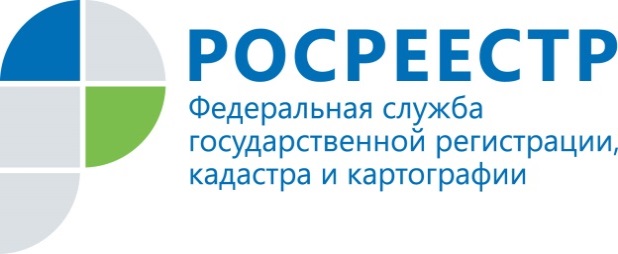 ПРЕСС-РЕЛИЗ26.07.2018ЕДИНАЯ ПРОЦЕДУРА РЕГИСТРАЦИИ НЕДВИЖИМОСТИ: ДВЕ УСЛУГИ - ПО ОДНОМУ ЗАЯВЛЕНИЮЕдиная процедура – это постановка на кадастровый учет и регистрация права на недвижимость по одному заявлению. Такая возможность появилась у граждан с 1 января 2017 года после вступления в законную силу нового федерального закона № 218-ФЗ «О государственной регистрации недвижимости». Единая процедура регистрации недвижимости значительно экономит время заявителей и сокращает срок оказания услуги. У заявителя отпадает необходимость посещения МФЦ несколько раз. Для получения услуги требуется только дважды посетить МФЦ: в первый раз для того, чтобы подать документы на государственную регистрацию, во второй - чтобы забрать готовые документы. В Томской области в 1 полугодии 2018 года, по так называемой единой процедуре, принято 3754 заявления, по результатам рассмотрения которых поставлены на государственный кадастровый учет и зарегистрированы права в отношении 3033 объектов недвижимости. Средний фактический срок оказания услуги по таким заявлениям составил 6 рабочих дней, при том, что законодатель отводит на это 12 рабочих дней.Контакты для СМИПресс-служба филиала ФГБУ «ФКП Росреестра» по Томской областиТелефон (3822)52-62-52 (вн.2419)